Территориальная комиссия по делам несовершеннолетних и защите их прав на территории МР «Медынский район» информирует …      В целях предупреждения на территории района причинения вреда здоровью детей, их физическому, интеллектуальному, психическому, духовному и нравственному развитию не допускается нахождение лиц, не достигших возраста 18 лет без сопровождения родителей (лиц, их заменяющих) в местах опасных для их жизнедеятельности.      В соответствии со статьей 14.1 Федерального закона от 24 июля 1998 года № 124-ФЗ «Об основных гарантиях прав ребенка в Российской Федерации» (в ред. Федерального закона  от 31.07.2020 № 303-ФЗ), законом Калужской области от 25.06.2009 г. № 561-ОЗ «О мерах по предупреждению причинения вреда здоровью детей, их физическому, интеллектуальному, психическому, духовному и нравственному развитию» (с изм. на 24.11.2016 г. № 133-ОЗ) можно определить места, нахождение в которых может причинить вред здоровью детей, их физическому, интеллектуальному, психическому, духовному и нравственному развитию:объекты (территории, помещения), в которых реализуются вино-водочные, табачные изделия, пиво, товары сексуального характера;объекты (территории, помещения), в которых организуются и проводятся азартные игры и лотереи;колодцы на сетях теплотрасс;полигон для захоронения твердых бытовых отходов, иные места, установленные в соответствии с действующим законодательством для размещения отходов производства и потребления;чердаки, подвалы жилых домов, нежилых зданий;строящиеся и законсервированные объекты капитального строительства;нежилые и ветхие дома, заброшенные здания;вокзалы (авто, железнодорожный) без сопровождения родителей (лиц, их заменяющих) и действительных проездных документов;места неорганизованного отдыха на открытых водоемах без сопровождения родителей (лиц, их заменяющих).       На территории Калужской области в период с 1 апреля по 30 сентября устанавливается сокращённое ночное время - с 23 до 6 часов. В период с 1 октября по 31 марта ночное время определяется в соответствии с Федеральным законом.      Перечень общественных мест в ночное время не допускается нахождение детей без сопровождения родителей, а также лиц, осуществляющих мероприятия с участием детей:места, нахождение в которых может причинить вред здоровью детей, их физическому, интеллектуальному, психическому, духовному и нравственному развитию;улицы, стадионы, парки, скверы, площади;транспорт общего пользования, такси;остановочные комплексы;территории образовательные учреждения, учреждения культуры, физической культуры и спорта, здравоохранения, социальной защиты населения;объекты (территории, помещения), в которых осуществляется реализация услуг в сфере развлечений и досуга, доступ к сети Интернет;производственные здания;подъезды жилых домов;кладбища,территории рынков;места массового скопления граждан.     Родители (законные представители) должны знать, где и с кем находится их ребенок, обеспечив при этом соблюдение требований по ограничению на территории города мест, где могут находиться несовершеннолетние.     Неисполнение или ненадлежащее исполнение родителями или иными законными представителями несовершеннолетних обязанностей по содержанию, воспитанию, обучению, защите прав и интересов несовершеннолетних влечет предупреждение или наложение административного штрафа в размере от ста до пятисот рублей  (ч. 1 ст. 5.35 Кодекса Российской Федерации об административных правонарушениях 30.12.2001 года № 195-ФЗ (ред. от 31.07.2020 г.)       Правонарушение состоит в бездействии родителей или иных законных представителей несовершеннолетних, т.е. когда они не выполняют своих обязанностей по воспитанию и обучению детей: не заботятся о нравственном воспитании, физическом развитии детей и укреплении их здоровья, создании необходимых условий для своевременного получения ими образования, успешного обучения и т.д. Все это может служить основанием совершения подростком антиобщественного поступка.     Протоколы об административных правонарушениях составляют должностные лица отделений МВД России (полиции), а также члены территориальной комиссии по делам несовершеннолетних и защите их прав (ч. 5 ст. 28.3 КоАП РФ). Дела об административных правонарушениях, совершенных несовершеннолетними, а также дела об административных правонарушениях, предусмотренных статьями 5.35, 5.36, 6.10, 6.23, 20.22 КоАП РФ рассматривают территориальные комиссии по делам несовершеннолетних и защите их прав (ч. 1 ст. 23.2 КоАП РФ).    Родители (законные представители)!!!Если Ваш ребенок уходит из дома один, обязательно научите его говорить о том, куда он идет и сообщать о том, что он пришел туда, куда отправился.     В случае если к Вам в гости пришли друзья ребенка, сообщите их родителям о том, что дети находятся у Вас до вечера, договоритесь с родителями о том, как ребенок будет добираться домой.   В случае если на улице Вы увидите одинокого ребенка, обязательно предложите ему помощь. Спросите, не потерялся ли он.    Вы обязаны контролировать времяпровождение  вашего ребенка, усилить меры безопасности в связи с участившимися случаями вовлечения детей в деструктивные группы в сети Интернет; оградить от неблагоприятных факторов влияния на их развитие  и здоровье (нецензурная брань, семейные сцены, конфликты).      Подавайте детям собственный пример правильного поведения в быту, на улицах и дорогах города! 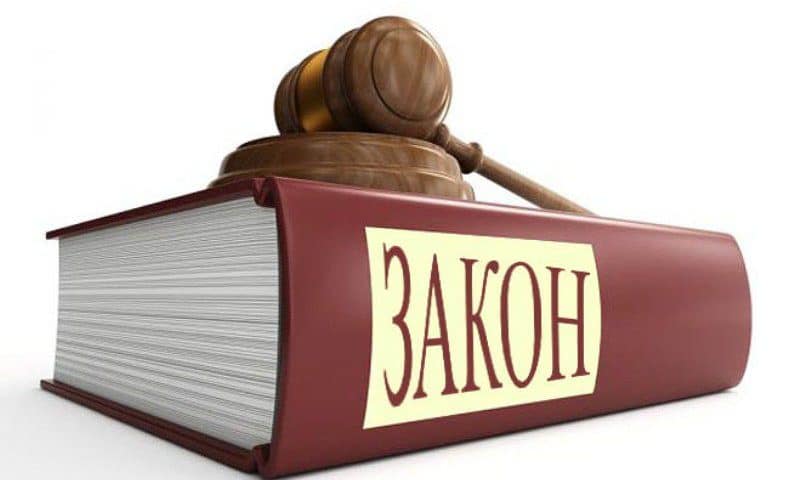 